واجبات مادة الرياضيات لطلاب الصف الثانيلون حسب الامثلة:2. ارسم الخطوط المفقودة للحصول على مستطيلات. استخدم المسطرة.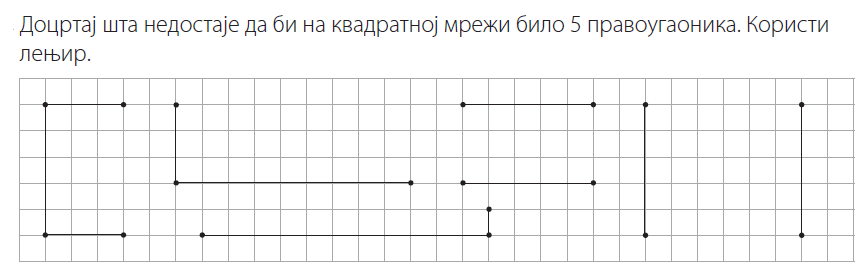 فم بحل العمليات الحسابية من خلال متابعة الطريق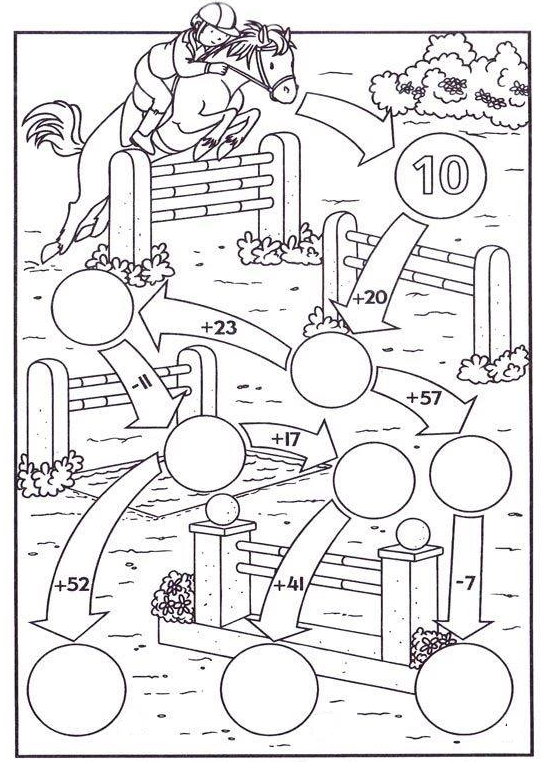 قم بقص ولصق النتائج الصحيحة على الشبكة بالعمليات الحسابية المطابقة لها, ولون الرسم الناتج.صل كل من الطائرات التالية بالنتيجة المطابقه لها: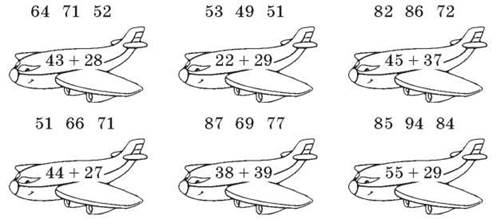 ارسم عقارب الساعة أدناه حسب الوقت الموضح بجانب كل منها:             09:00                                  21 : 45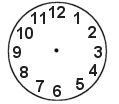            05 : 15                                   15 : 10تابع حل ما تم البديء به: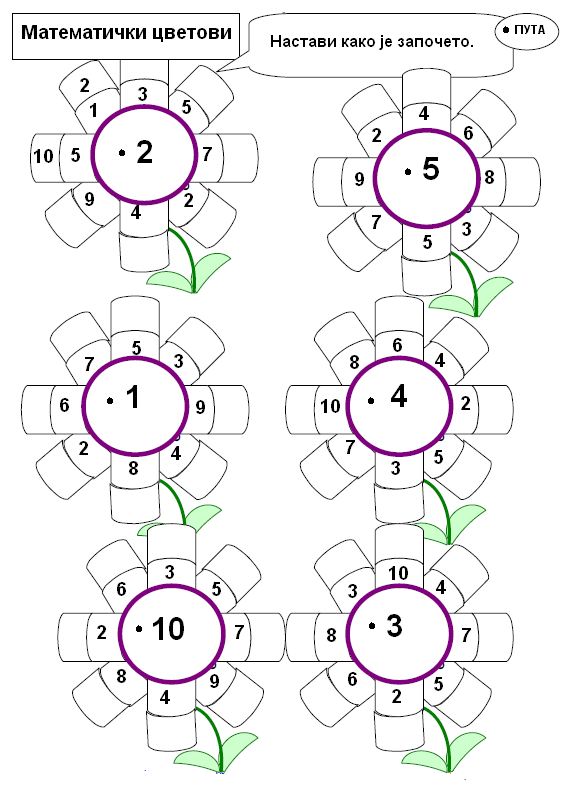 